ΠΑΡΑΡΤΗΜΑ ΙΙI – «Φύλλο Συμμόρφωσης»ΦΥΛΛΟ ΣΥΜΜΟΡΦΩΣΗΣ (Τεχνικής περιγραφής - Τεχνικών προδιαγραφών)«Ετήσια συντήρηση Υποσταθμών (Υ/Σ) Μέσης Τάσης και βασικών Ηλεκτροπαραγωγών ζευγών (Η/Ζ) του ΓΠΑ με ετοιμότητα επέμβασης (Αθήνα – Άμφισσα)»Κάθε υποψήφιος ανάδοχος συμπληρώνει τον παρακάτω Πίνακα Συμμόρφωσης με την απόλυτη ευθύνη της ακρίβειας των δεδομένων. Ο υποψήφιος υποχρεούται να απαντήσει σε όλες τις ερωτήσεις του Πίνακα Συμμόρφωσης. Τα βασικά χαρακτηριστικά περιγράφονται στη στήλη «ΠΡΟΔΙΑΓΡΑΦΗ», ενώ ο ακριβής ποιοτικός ή ποσοτικός προσδιορισμός τους αποτυπώνεται στη στήλη «ΑΠΑΙΤΗΣΗ», με αναφορά είτε σε αριθμητικές τιμές είτε σε περαιτέρω εξειδικευμένα ποιοτικά χαρακτηριστικά είτε στη λέξη «ΝΑΙ». Η μη ικανοποίηση των κριτηρίων αυτών δύναται κατά την κρίση της Αναθέτουσας Αρχής να επιφέρει την απόρριψη της προσφοράς. Ειδικότερα, η στήλη «ΑΠΑΝΤΗΣΗ» θα συμπληρωθεί υποχρεωτικά από τους υποψηφίους είτε με συγκεκριμενοποίηση των επιμέρους στοιχείων που ζητά το κριτήριο, είτε με αριθμητική τιμή όπου αυτή απαιτείται. Η χρήση της λέξεως «ΝΑΙ» ή άλλης μονολεκτικής απάντησης, μπορεί να γίνει μόνο αν στη στήλη «ΑΠΑΝΤΗΣΗ» της συγκεκριμένης γραμμής γίνεται χρήση της και εάν δικαιολογείται η χρήση της. Σε αντίθετη περίπτωση, θα συμπληρωθεί με την ένδειξη «ΟΧΙ». Σε περίπτωση που μένει κενή θεωρείται ότι η απάντηση είναι «ΟΧΙ». Τέλος, στη στήλη «ΠΑΡΑΠΟΜΠΗ ΤΕΚΜΗΡΙΩΣΗ» γίνεται συγκεκριμένη παραπομπή στη σελίδα των επισυναπτόμενων τεχνικών εγχειριδίων ή εγγράφων του υποψηφίου, που τεκμηριώνουν ή αποσαφηνίζουν την απάντησή του της στήλης «ΑΠΑΝΤΗΣΗ». Οι παραπομπές σε εγχειρίδια ή έγγραφα θα γίνονται με τη μορφή αριθμημένων προσθηκών που θα αναφέρονται στους Πίνακες μαζί με το όνομα ή τον κωδικό του εγχειριδίου, της σελίδας κ.λπ.Σφραγίδα και υπογραφή του συμμετέχοντα στο ΔιαγωνισμόΟδηγίες συμπλήρωσης φύλλων συμμόρφωσης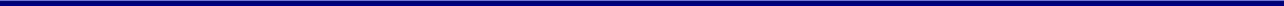 Η συμπλήρωση όλων των πεδίων των Φύλλων Συμμόρφωσης είναι υποχρεωτική επί ποινή αποκλεισμού. Επιτρέπεται η χρήση επιπλέον πεδίου για παρατηρήσεις/σχόλιαΣτην στήλη «ΑΠΑΝΤΗΣΗ» θα πρέπει να αναφέρεται με ΝΑΙ η ικανοποίηση της απαίτησης ύπαρξης του εκάστοτε τεχνικού χαρακτηριστικού.Κάθε απάντηση θα πρέπει να συνοδεύεται με την αντίστοιχη παραπομπή στην υποβληθείσα Τεχνική Προσφορά του υποψηφίου αναδόχου. Οι παραπομπές θα πρέπει να συμπληρώνονται στην τελευταία στήλη με τίτλο «ΠΑΡΑΠΟΜΠΗ ΤΕΚΜΗΡΙΩΣΗΣ». Το αντίστοιχο σημείο τεκμηρίωσης επάνω στην προσφορά (φυλλάδιο κλπ) θα πρέπει να είναι μαρκαρισμένο.Τα στοιχεία του φύλλου συμμόρφωσης να αναφέρονται υποχρεωτικά σε προσπέκτους του κατασκευαστικού οίκου τα οποία να συμπεριλαμβάνονται υποχρεωτικά στην τεχνική προσφορά και να αναφέρεται υποχρεωτικά σε κάθε μία παράγραφο του φύλλου συμμόρφωσης η τυχόν απόκλιση από τις ζητούμενες προδιαγραφές.Α/ΑΠΡΟΔΙΑΓΡΑΦΗΑΠΑΙ-ΤΗΣΗΑΠΑΝ-ΤΗΣΗΠΑΡΑΠΟΜΠΗ ΤΕΚΜΗΡΙΩΣΗΣ1.Δύο (2) τουλάχιστον βεβαιώσεις αντίστοιχων έργων συντήρησης Υ/Σ Μέσης Τάσης ισχύος άνω των 3.000  KVA υπογεγραμμένες και σφραγισμένες από τους αντίστοιχους φορείς. ΝΑΙ2.Υπεύθυνη δήλωση στην οποία θα δηλώνεται το όνομα του διπλωματούχου Μηχανικού ο οποίος θα φέρει την ευθύνη της λειτουργίας των εγκαταστάσεων και θα παρευρίσκεται στους χώρους των εγκαταστάσεων εντός δύο ωρών σε περίπτωση βλάβης από τον καθοιονδήποτε τρόπο ειδοποιήσεως του. Και Υπεύθυνη δήλωση της ανάληψης της ευθύνης από τον διπλωματούχο μηχανικό ΝΑΙ3.Υπεύθυνη δήλωση στην οποία δηλώνεται ότι ο υποψήφιος ανάδοχος έχει όλα τα απαραίτητα όργανα για το σύνολο των μετρήσεων που απαιτούνται και ότι αυτά είναι διακριβωμένα.    ΝΑΙ4Πιστοποιητικό διασφάλισης ποιότητας ISO-9001:2015, σε ισχύ, για τη συντήρηση εγκαταστάσεων και εξοπλισμού υποσταθμών μέσης τάσηςISO-14001:2015, σε ισχύ, για την Περιβαλλοντική Διαχείριση με ανάλογο πεδίο εφαρμογήςOSHAS-18001:2008 για την υγιεινή και ασφάλεια.ΝΑΙ5● Υπεύθυνη Δήλωση του Ν. 1599/1986, όπως εκάστοτε ισχύει, στην οποία θα δηλώνεται ότι :α) θα τηρηθεί ρητά και απαρέγκλιτα η τεχνική περιγραφή – προδιαγραφές του έργου  β) θα χρησιμοποιήσει τεχνικό προσωπικό τουλάχιστον πενταετούς εμπειρίας και ικανότητας (Διπλωματούχοι, Πτυχιούχοι Μηχανικοί, Ηλεκτροτεχνίτες), σε συντήρηση υποσταθμών,  έτσι όπως προβλέπεται από το νόμο με τις αντίστοιχες άδειες ασκήσεως επαγγέλματος  σύμφωνα με το Π.Δ. 108/2013 και γ) το τεχνικό προσωπικό θα εργάζεται νομίμως στην Ελλάδα και θα είναι εκπληρωμένες όλες οι υποχρεώσεις του εργοδότη προς τους εργαζομένους (μισθοί, φόροι, ασφαλιστικές εισφορές).Για το β) θα πρέπει να προσκομίσει και τις επαγγελματικές άδειες του συγκεκριμένου  προσωπικού ή βεβαιώσεις πενταετούς εμπειρίας του προσωπικού στο αντικείμενο του έργουΝΑΙ